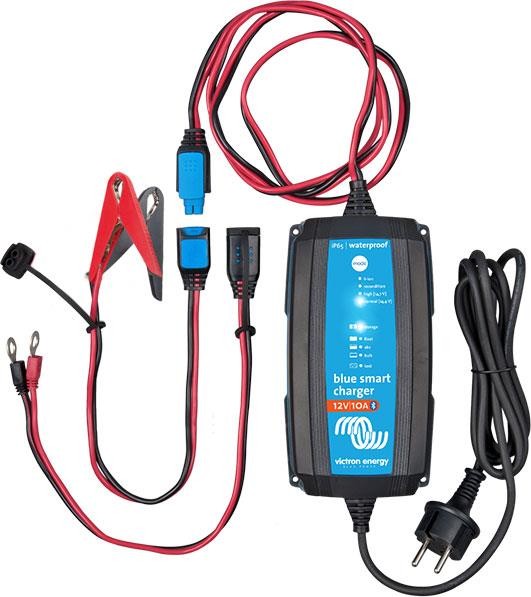 Заряд/тестТест, если батарея может принимать зарядНаполнениеВысокая эффективность - до 95%. Эти зарядные устройства выделяют в три-четыре раза меньше тепла, чем подобные. При полностью заряженном аккумуляторе, потребляемая мощность 0,5Вт.Низкий температурный режим электронных компонентов.Защита от попадания пыли и воды.Защита от перегрева: выходной ток снижается, как только температура	повышается до 60 °С.Тихая работа: нет вентилятора.Режим пониженного зарядного токаФункция источника питанияУстановка и настройка, индикация напряжения и тока с помощью Bluetooth SmartАдаптивный алгоритм заряда: заряд/тест – наполнение - поглощения - восстановление - плавающий – хранение.Зарядное устройство имеет микропроцессорный контроллер, который управляет адаптивным алгоритмом заряда батарей. Функция адаптивного управления позволяет автоматически оптимизировать процесс заряда относительно режима работы аккумуляторной батарее.Происходит заряд аккумулятора с максимальным током до достижения напряжения поглощения (аккумулятор на 80% заряжен).ПоглощениеПроисходит заряд аккумулятора при постоянном напряжении и уменьшении тока до тех пор, пока он не будет полностью заряжен.ВосстановлениеДополнительно для восстановления глубоко разряженных (практически до нуля) и сульфатированных батарей: заряжает батарею с повышенным напряжением и ограниченным током.ПлавающийПоддерживает аккумулятор, при постоянном напряжении, в полностью заряженном состоянии.ХранениеПоддерживает аккумулятор при пониженном постоянном напряжении для уменьшения газообразования и коррозии положительных пластин. Каждую неделю автоматически включается режим поглощения.Заряд литий-ионной (LiFePO) батареиLiFePOA батареи заряжаются простым алгоритмом: наполнение - поглощение - плавающий.Внутренний датчик температурыИзмеряет температуру окружающей среды во время заряда/теста и во время фазы поглощения учитывает температурный коэффициент. Также производится замер температуры, при низких токах заряда во время плавающего режима или хранения.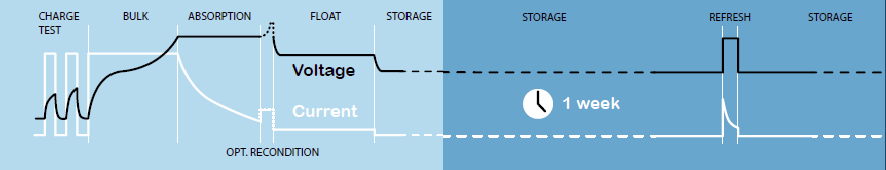 Настройка и считывание данных с помощью вашего смартфона.Вы можете отобразить состояние вашего зарядного устройства и батареи, управлять функциями вашего зарядного устройства с помощью приложения VictronConnect.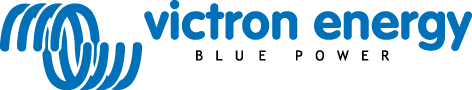 ТЕХНИЧЕСКОЕ ОПИСАНИЕ              Blue Smart IP65 Charger: ультра эффективностьBlue Smart Charger IP6512В, 5/ 7/ 10/ 15А24В, 5/ 8АДиапазон входного напряжения180 – 265Vac180 – 265VacМаксимальная эффективность94%95%Потребление в режиме ожидания0,5Вт0,5ВтНапряжение заряда, «поглощение»Normal: 14,4В / High: 14,6В Li-ion: 14,2ВNormal: 28,8В / High: 29,2В Li-ion: 28,4ВНапряжение заряда, «плавающий»Normal: 13,8В / High: 13,8В Li-ion: 13,5ВNormal: 27,6В / High: 27,6В Li-ion: 27ВНапряжение заряда, «хранение»Normal: 13,2В / High: 13,2В Li-ion: 13,5ВNormal: 26,4В / High: 26,4В Li-ion: 13,5ВТок заряда5/ 7/ 10/ 15А5/ 8АРежим низкого тока заряда2/ 2/ 3/ 4А2/ 3АТемпературная компенсация16 мВ/ ºC32 мВ/ ºCТок утечки0,7 Ач / месяц (1мА)0,7 Ач / месяц (1мА)Может использоваться в качестве источника питанияДаДаЗащитаОбратная полярность, короткое замыкание, перегревОбратная полярность, короткое замыкание, перегревДиапазон рабочей температуры-30 до +50°C (полная номинальная мощность 30°C)-30 до +50°C (полная номинальная мощность 30°C)Влажность (без конденсата)95%95%КорпусКорпусКорпусПодключение батарейКабель 1,5мКабель 1,5м230 VAC подключениеКабель 1,5 метра (CEE 7/7 вилка)Кабель 1,5 метра (CEE 7/7 вилка)Класс защитыIP65 (брызги и пыль)IP65 (брызги и пыль)Вес, кг12/7 - 0,73кг, другие - 0,9кг24/5 - 0,73кг, другие - 0,9кгРазмеры (ВхШхД), мм12/5, 12/7: 47x95x190другие: 60x105x19024/5: 47x95x190другие: 60x105x190СтандартыСтандартыСтандартыБезопасностьEN 60335-1, EN 60335-2-29EN 60335-1, EN 60335-2-29ИзлучениеEN 55014-1, EN 61000-6-3, EN 61000-3-2EN 55014-1, EN 61000-6-3, EN 61000-3-2НевосприимчивостьEN 55014-2, EN 61000-6-1, EN 61000-6-2, EN 61000-3-3EN 55014-2, EN 61000-6-1, EN 61000-6-2, EN 61000-3-312/5А20-50Ач12/7А30-70Ач12/10А30-100Ач12/15А50-150Ач24/5А20-50Ач24/8А30-80Ач